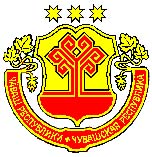 В соответствии с Жилищным кодексом Российской Федерации, Бюджетным   кодексом  Российской    Федерации,    Федеральным      законом от 06.10.2003 № 131-ФЗ «Об общих принципах организации местного самоуправления   в   Российской   Федерации»,       Федеральным       законом  от 23.11.2009 № 261-ФЗ «Об энергосбережении и о повышении энергетической эффективности и о внесении изменений в отдельные законодательные акты Российской Федерации», Уставом города  Канашп о с т а н о в л я ю: 1. Утвердить Порядок предоставления субсидий на возмещение затрат гражданам, проживающим в муниципальных жилых помещениях на установку индивидуальных приборов учета используемых энергоресурсов холодной, горячей воды, электроэнергии и газа, согласно приложению. 2. Настоящее постановление вступает в силу со дня официального опубликования и распространяется на правоотношения, возникшие с 01.01.2015 года.        3. Контроль за исполнением настоящего постановления возложить назаместителя главы – начальника отдела жилищно-коммунального хозяйства Зайцева А.С.4. Признать утратившим силу постановление от 29.05.2013 г. № 561.Глава администрациигорода Канаш                                                                                    Л.П. Иванова                 Приложение к постановлению администрациигорода Канашот ____________№____ПОРЯДОК ПРЕДОСТАВЛЕНИЯ СУБСИДИЙ НАВОЗМЕЩЕНИЕ ЗАТРАТ ГРАЖДАНАМ, ПРОЖИВАЮЩИМ В МУНИЦИПАЛЬНЫХ ЖИЛЫХ ПОМЕЩЕНИЯХ НА УСТАНОВКУИНДИВИДУАЛЬНЫХ ПРИБОРОВ УЧЕТА ИСПОЛЬЗУЕМЫХ ЭНЕРГОРЕСУРСОВ ХОЛОДНОЙ, ГОРЯЧЕЙ ВОДЫ, ЭЛЕКТРОЭНЕРГИИ И ГАЗА1. Общие положения 1.1. Настоящий порядок разработан на основании Жилищного кодекса Российской Федерации, Бюджетного кодекса Российской Федерации, Федерального закона от 23.11.2009 № 261-ФЗ «Об энергосбережении и о повышении энергетической эффективности и о внесении изменений в отдельные законодательные акты Российской Федерации» в целях исполнения администрацией города Канаш обязанности собственника жилых помещений  в многоквартирных домах на территории города Канаш по установке индивидуальных приборов учета используемых энергоресурсов холодной, горячей воды, электроэнергии и газа и в рамках реализации муниципальной подпрограммы «Энергосбережение и повышение энергетической эффективности на территории города Канаш» и определяет основания и порядок возмещения затрат  на установку индивидуальных приборов учета холодной, горячей воды, электроэнергии и газа гражданам, являющимся нанимателями жилых помещений муниципального жилищного фонда. 2. Возмещение затрат 2.1. Возмещение затрат носит заявительный характер и осуществляется гражданам, являющимся нанимателями жилых помещений муниципального жилищного фонда, расположенных на территории муниципального образования города Канаш, установившим индивидуальные приборы учета холодной, горячей воды, электроэнергии и газа в жилых помещениях по месту жительства. 2.2. Возмещение затрат осуществляется в размере фактических расходов, понесенных на приобретение, установку и пломбирование индивидуальных приборов учета холодной, горячей воды, электроэнергии и газа один раз на одно жилое помещение3. Порядок обращения и принятия решений о возмещении затрат 3.1. Наниматели жилых помещений муниципального жилищного фонда обращаются в отдел жилищно-коммунального хозяйства (далее - Отдел ЖКХ) с заявлением на возмещение затрат по соответствующей форме согласно приложению №1 к Порядку. Заявление предоставляется заявителем лично, либо посредством почтовой связи, либо через законного представителя или представителя по доверенности (далее - заявители). 3.2. При обращении заявитель предъявляет документы, удостоверяющие личность, а также, документы на приобретение, установку и пломбирование приборов учета специализированными организациями (товарно-кассовые чеки и иные платежные документы, подтверждающие приобретение приборов учета, их установку, а также выданный уполномоченной организацией документ о пломбировании приборов учета и (или) вводе их в эксплуатацию). 3.3. В случае обращения законного представителя или представителя по доверенности дополнительно предъявляются документы, удостоверяющие личность и полномочия представителя (доверенность, выданная нанимателем). 3.4. Документы (копии документов, сведения) о договоре социального найма, о регистрации по месту жительства запрашиваются Отделом ЖКХ в органах, предоставляющих государственные услуги, органах, предоставляющих муниципальные услуги, иных государственных органах, органах местного самоуправления и подведомственных государственным органам или органам местного самоуправления организациях, если указанные документы (копии документов, сведения) находятся в распоряжении таких органов либо организаций и лицо, обратившееся за предоставлением поддержки, не представило указанные документы самостоятельно. 3.5. В случае направления копий документов по почте, они должны быть заверены нотариально, датой подачи заявления со всеми необходимыми документами в этом случае является дата отправки по штемпелю на конверте. 3.6. Заявитель несет ответственность за достоверность представленных сведений и документов. Представление заявителем недостоверных и (или) неполных сведений, в том числе отсутствие выданного уполномоченной организацией документа о пломбировании приборов учета и (или) вводе их в эксплуатацию, является основанием для отказа в предоставлении поддержки. 3.7. Отдел ЖКХ в срок не позднее 10 рабочих дней со дня подачи заявления со всеми необходимыми документами принимает решение о возмещении затрат или мотивированное решение об отказе в ее предоставлении и уведомляет об этом заявителя. 3.8. При наличии противоречий в представленных документах (сведениях) Отдел ЖКХ проводит проверку путем направления официальных запросов в соответствующие органы и организации, о чем уведомляет заявителя. В этом случае окончательный ответ должен быть дан заявителю не позднее чем через 30 дней после подачи заявления. 4. Финансирование расходов на возмещение гражданам материальных затрат по установке индивидуальных приборов учета используемых энергоресурсов холодной, горячей воды, электроэнергии и газа.3.1. Главным распорядителем средств, направляемых на возмещение гражданам произведенных расходов по установке индивидуальных приборов учета используемых энергоресурсов холодной, горячей воды, электроэнергии и газа в муниципальном жилом помещении является Администрация города Канаш Чувашской Республики.3.2. Право на получение возмещения расходов имеют граждане, заключившие договора социального найма муниципального жилого помещения и установившие индивидуальные приборы учета холодной, горячей воды, электроэнергии и газа.3.3. Основанием для осуществления выплаты возмещения произведенных расходов является:заявление гражданина, копия договора социального найма;документы, подтверждающие расходование средств;заключение эксплуатирующей организации об установке индивидуальных приборов учета.3.4. Возмещение затрат осуществляется администрацией города Канаш в       безналичной форме по мере поступления документов, являющихся основанием для осуществления выплаты, путем перечисления средств на указанные цели с лицевого счета, открытого в финансовом отделе администрации города Канаш, на лицевые счета лиц, установившие индивидуальные приборы учета холодной, горячей воды, электроэнергии и газа, открытые в кредитных организациях.3.5. Предоставление средств на указанные цели осуществляется за счет средств бюджета города Канаш, предусмотренных по РЗ ПР 05 01 "Прочие мероприятия в области жилищного хозяйства", в пределах лимитов бюджетных обязательств, утвержденных в установленном порядке главному распорядителю.Приложение №1 к Порядку ЗАЯВКАна получение  субсидий на возмещение затрат по установке индивидуальных приборов учета используемых энергоресурсов холодной, горячей воды, электроэнергии и газа          Прошу предоставить субсидию в сумме __________ руб. на возмещение затрат по установке индивидуальных приборов учета в муниципальном жилищном фонде города Канаш по следующему адресу:Получатель _____________________                                      (подпись)                           (Ф.И.О.)М.П.    "___" _______________ 201_ г.N  
п/пАдрес  
объектаКоличество приборов учета, № приборовЦена за единицу, руб.
Расчётный размер  субсидии, руб.(гр.3 х гр.4)12345Всего  